Innholdsfortegnelse	Innledning				s.2	Kort om oss				s. 2	Vår visjon				s.3	Våre verdier				s.3	Barnehagens læringsmiljø		s.4	Progresjon				s.4Variert lek				s.5Temaarbeid				s.6Våre plan- og refleksjonsverktøy	s.7Overganger				s.8Tradisjoner og høytider		s.9Foreldresamarbeid			s.10Samarbeidspartnere			s.10Planleggingsdager og ferier		s.11Personalet				s11InnledningGranrudmoen barnehage SA er en privat to-avdelings barnehage, med 42 hele plasser. Barnehagen eies av de foreldre som til enhver tid har barn i barnehagen. Barnehagen drives etter lov om barnehager og rammeplan for barnehager som gir føringer for barnehagens innhold og oppgaver. Denne årsplanen bygger på dette og er utarbeidet av personalgruppa. I tillegg til årsplanen har Granrudmoen barnehage et informasjonshefte og vedtekter. Kort om ossGranrudmoen barnehage ble åpnet i 1992. I år er barnehagen organisert med stor og liten avdeling. Solsikka med barn i alder 1-3 år. Marihøna med barn i alder 3 – 6 år. Avdeling Marihøna har med seg felleskjøkken i sin avdeling dette året.  Avdelingene har faste pedagogisk ledere, mens de andre ansatte rullerer etter oppsatt turnus. Vi legger stor vekt på fellesskapsfølelsen der alle kjenner alle.Barnehagen har kort vei til barneskole, bibliotek, butikk, idrettsplass/Møteplassen og Hafjell alpinbakke. Vi benytter oss mye av nærmiljøet rundt barnehagen og det fine uteområdet vi selv har. Vi bruker mye tid ute, uansett vær. 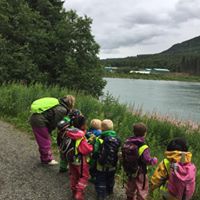 Vår visjonGRANRUDMOEN BARNEHAGE - GODT Å VÆREMORSOMT Å LÆREVåre verdierVi vil bidra til at barna som går i Granrudmoen barnehage skal bli trygge, selvstendige barn, som har respekt og toleranse ovenfor seg selv og andre.Vi vil at barna skal delta i variert lek.Det skal være lett å få øye på humor og glede i Granrudmoen barnehage.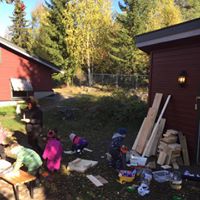 Barnehagens læringsmiljøGranrudmoen barnehage er bygget som en tradisjonell to - avdelings barnehage der avdelingene har et stort rom, samt to mindre grupperom. I midten har vi felleskjøkken. Innholdet og leketilbudene i disse ulike rommene varierer etter barnegruppens behov. Vi ommøblerer og tilbyr ulike miljøer for å bidra til barns utvikling og lek.Uteområdet vårt er stort og innbyr til variert lek. Vi har noen typisk barnehage lekeapparater, men også områder med naturtomt som vi er veldig glad i. Bak barnehagen er det et friområde med gresslette og en skog som vi også kan benytte.Progresjon For tiden har Granrudmoen barnehage aldersinndelte avdelinger. I Rammeplanen står det at alle barn i barnehager «skal kunne oppleve progresjon i barnehagens innhold, og barnehagen skal legge til rette for at barn i alle aldersgrupper får varierte leke-, aktivitets- og læringsmuligheter». Dette krever tilstedeværende voksne som hele tiden er bevisst på at progresjon skal finne sted. I daglige rutinesituasjoner som måltider og i garderoben trenger barna ulik veiledning og hjelp fra de voksne for å utvikle seg til selvstendige barn.I leken må det tilrettelegges for de ulike behovene. Både de minste og de eldste må få hjelp til å skjerme leken slik at de får gode opplevelser.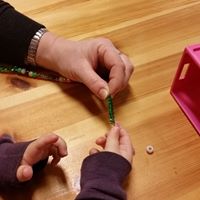 Variert lekVi i Granrudmoen barnehage legger vekt på variert lek og varierte lekemiljøer. Vi legger til rette for at barna får ulike muligheter både inne og ute. Samtidig som barna lærer om seg selv i lek, får de også brukt alle sanser og motoriske ferdigheter. Det er kun fantasien og sikkerheten som stanser barnas varierte lek her hos oss.Når du henter barnet ditt i barnehagen og spør hva det har gjort i dag, så er det ikke sjelden og høre  ”Jeg har bare lekt”. Og det er ikke sikkert du får noe mer ut av barnet enn det. Det barnet faktisk har gjort mens det har lekt kan illustreres i en lekesol (Kari Pape,2012)TemaarbeidVi viderefører de overordnete temaene våre hvor vi jobber med SPRÅK og SOSIAL KOMPETANSE. LEK skal være vår arbeidsmåte.Språkarbeid foregår gjennom hele barnehagedagen – i møter mellom små og store mennesker, i rutinesituasjoner, spontane hendelser og planlagte aktiviteter. Barnas språk er viktig i hverdagen. Språklige ferdigheter er av stor betydning for barnas trivsel og følelse av mestring i hverdagen. Her i barnehagen skal vi legge til rette;For å kunne stimulere barnas verbale og non-verbale kommunikasjon. Alle barna skal involveres i samspill og samtalerAlle barna skal få bruke språket sitt aktivt, bl.a for å gi uttrykk for egne tanker og følelserVi legger opp til små språkgrupper, samlingsstunder, samtaler, bruk av snakkepakken, språkmonster, rim/regler, eventyr/bøker. Sosial kompetanse handler om å kunne snakke og samhandle godt med andre i ulike situasjoner. Barna skal oppleve et varmt og inkluderende sosialt miljø hvor lek, glede og humor er viktig.  I barnehagen skal alle barna erfare å være betydningsfulle for fellesskapet og det å være i positivt samspill med barn og voksne. Her i barnehagen skal vi legge til rette;For utvikling av vennskap og sosialt fellesskapFor at vi har respekt og toleranse for hverandreFor at det å tilhøre en gruppe gir barna trygghet og sosial tilknytningVi legger opp til at barna gjennom hele barnehageåret skal lære om sosiale regler som vente på tur, dele med andre, følge regler og beskjeder, ta og opprettholde kontakt med andre, vise hensyn, klare å styre sinne og frustrasjon, tørre å ha egne meninger og kunne sette seg inn i andres situasjon – utvikle empati.Vi vil dele barna inn i ulike grupper etter behov, og vi vil jobbe tverrfaglig ut fra fagområdene i rammeplanen. Alt skal være tilpasset barnas utviklingstrinn, men og at de skal få noe å strekke seg etter.For de minste barna våre vil det å være sammen i en liten gruppe være det viktigste det første året i barnehagen. Barna skal oppleve trygghet og nærhet av tilstedeværende voksne. Og få utforske omverden i sitt tempo når de er trygge og klare for det.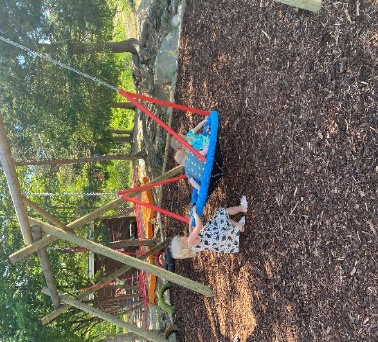 Våre plan- og refleksjonsverktøyVi benytter kartleggingsverktøyet «Alle med» hvor barnas motorikk, trivsel, lek og sosial omgang observeres. I tillegg benyttes også kartleggingsverktøyet «TRAS» i enkelte tilfeller der det er spørsmål rundt språk og begrepsforståelse.Alle barnehagene i Øyer kommune skal følge opplæringsplan for barn med spesielle behov.Det er også utarbeidet en plan for rutiner ved overgang fra barnehage til skole i Øyer kommuneVi har 5 planleggingsdager i løpet av barnehageåret, disse brukes enten her i barnehagen eller vi har kursdager. Personalet drar fast til Østlandske lærerstevne hver høst for uike kurs.Personalet reflekterer jevnlig hvordan arbeidsmetodene våre virker på enkeltbarn og på gruppa, både i strukturerte og ustrukturerte møter. Vi observerer enkeltbarn ved behov og alltid i forkant av foreldresamtaler. Vi reflekterer sammen rundt barns behov for ekstra omsorg, og setter inn eventuelle tiltak. Vi samarbeider med foreldrene for å få et best mulig helhetlig opplegg rundt barna.1 gang i uka har personalet i barnehagen avdelingsmøte, dette brukes til refleksjon, erfaringsutveksling, planlegging og faglig utvikling. 1 gang pr måned har vi personalmøter der hele personalgruppen jobber sammen rundt de samme temaene.Planene som legges i barnehagen skal gi rom for spontanitet og endringer. Vi har daglige samtaler med barna der vi er lydhøre for hva de er opptatt av. Barns medvirkning handler om å bli hørt og sett.Pedagogisk dokumentasjon brukes aktivt både blant voksne og barna. Vi reflekterer ofte rundt praksisfortellinger og hverdagssituasjoner både i formelle og i uformelle møter for å utvikle vårt arbeid med barna og barnegruppen.Sammen med barna reflekteres det rundt ting som skjer i hverdagen, bilder, tegninger og fortellinger som barna undrer seg over. Pedagogisk dokumentasjon legger til rette for gode samtaler og refleksjoner med både voksne og barn.Barnehagen benytter kidplan (PBL) som informasjonsverktøy. Der blir bilder lagt ut, kalenderoversikt, tavla med ulik informasjon, og det sendes ut mail til foreldre. Foreldre har tilgang så lenge barnet går i barnehagen. OvergangerOppstart i barnehagenI juni sendes det ut informasjonsskriv til alle ny barn i barnehagen med tidspunkt for oppstart og hvem som er barnets primærkontakt de første dagene. Personalet vil sørge for tett oppfølgning den første tiden og det settes av i utgangspunktet 3 dager til tilvenning av nye barn. Alle barn er forskjellige og det gjøres individuelle avtaler underveis. Vi ønsker å opprette et godt tillitsforhold mellom barnehagen og foreldrene. Tilvenningen går lettere for barnet når foreldrene er trygge. Overgang innad i barnehagenPå våren etter opptak bestemmes det hvordan barnehagen skal deles inn, om det blir aldersblandede avdelinger eller om det blir inndelt i små- og store barns avdelinger. Ved et eventuelt bytte av avdeling vil det ha stor betydning for barna at de er kjent med hele huset og alle voksne.Overgang til skoleEn dag pr uke har de eldste barna i barnehagen sin førskoleklubb. Den kaller vi 6 års klubb, selv om noen bare er 4,5 år når de begynner i klubben. Her jobbes det med ulike skoleforberedende aktiviteter, selvstendighetstrening og sosiale ferdigheter.Barnehagene i Øyer Sogn samarbeider om å arrangere besøksdager. I år vil det bli to treff på høsten og to treff  vinter/vår.De fleste av våre barn sogner til Solvang skole, og de innkaller til innskrivning etter jul, og inviterer til besøksdager i løpet av våren. Barnehagen har også overføringssamtaler med skolen, der viktig informasjon rundt barnas utvikling og eventuelle behov blir overlevert. Det er utarbeidet et eget samtykkeskjema for overføring av opplysninger om barnet.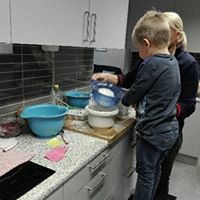 Tradisjoner og høytiderHøsttur 		barnehagen arrangerer en tur i september for barnaDesember		i adventstida prøver vi å roe helt ned. Vi har aktiviteter tilpasset alder og interesser. Vi har adventssamling på huset hver dag. Her tenner vi lys, trekker kalender og synger julesanger. Av og til dukker en rampenisse opp også.Nissefest	på dagtid i barnehagen i desemberLucia 		onsdag 13. desember feirer vi LuciaJuletrefest 		en ettermiddag i desember inviterer foreldrene til barna født i 2020 til en hyggekveldKarneval 		i løpet av februarVinteraktivitetsdag	i løpet av vinteren arrangerer vi en ski/ake dagPåskefrokost 	onsdag 29. mars  inviterer vi barn og foreldre til felles frokost her i barnehagen17. mai feiring 		foreldrene til 2018-barna deltar i 17.mai komiteen i Øyer. Granrudmoen barnehage har egen fane som barn og foreldre kan gå bak i 17. maitoget.Sommerfest/avslutning	 i juni har vi sommerfest(er)  Det kan være varierende hvordan vi markerer avslutning i forhold til avgangskull. Sommertur		barnehagen organiserer en tur for barnaBursdager 		markeres med bursdagssamling med krone og kappe. Vi synger bursdagssanger, sender opp raketter og «kaster» bursdagsbarnet opp i lufta. Bursdagsbarnet får også kikke oppi bursdagskista for å se om det er noe spennende der.Det er opp til foreldrene om de vil ta med noe til bursdagsfeiringen, vårt fokus er på bursdagsbarnet.Dugnad		3 timer på høsten og 3 timer på våren med pliktig oppmøte. Egen dugnadskomite bestående av foreldre. ForeldresamarbeidÅrsmøteGranrudmoen barnehage SA innkaller alle andelseiere til årsmøte på vårparten. Her behandles eventuelle vedtektsendringer og andre bestemmelser som gjelder barnehagens drift. Det gjøres også valg til styret, revisor, dugnadskomite og valgkomite.StyrermøteI barnehagens styre sitter for tiden foreldrerepresentant Lene Vangen (mamma til Mikkel/Gaute), Torstein Hermansen (pappa til Erle/Elliot), Ingri Rusten (mamma til Hedda/Hugo) og ansatte representant Caroline Bjørge. Daglig leder, Vivi Hagen, er fast medlem. Styret har ansvaret for oppfølging av vedtak på årsmøte, økonomi, innspill fra foreldre og ansatte bl. a.ForeldremøtePå høsten inviteres alle foreldre til foreldremøte. På møtet vil det informeres fra barnehagen, avdelingene og det vil også være et relevant tema. ForeldresamtalerAlle får tilbud om foreldresamtaler etter jul. Barnehagen informerer om barnas utvikling, samtidig som vi ønsker informasjon om barnet slik foreldrene ser det. Daglig kontaktEt godt samarbeid med foreldrene er viktig for kvaliteten i barnehagen. Vi ønsker et nært samarbeid for at vi sammen kan gi barna en god oppvekst og utvikling. Ved daglig kontakt i garderoben ved levering, og ved henting utveksles viktig informasjon og beskjeder fra foresatte og barnehagen. Samt kidplan hvor alle foreldre har tilgang til bilder, tavla og månedsplaner.SamarbeidspartnereBarnehagen samarbeider tett med logoped, fysioterapeut og pedagogisk-psykologisk tjeneste. Disse vil med jevne mellomrom være til stede i barnehagen for å observere, veilede personalet og utføre enkelte tiltak med enkeltbarn. Foreldre får informasjon og må gi samtykke til samarbeid rundt enkeltbarn.Vi samarbeider også med det de andre barnehagene i kommunen via felles møter og styrermøter for styrere.Planleggingsdager og ferierGranrudmoen barnehage har stengt grunnet planleggingsdager følgende dager i 2023/2024: 25 august, 3. november, 2. januar, 6.mars og 10. mai.Barnehagen har stengt i forbindelse med jul (siste dag før jul 22.12 – første dag etter jul 3.1) og påske (siste dag før påske 22.3 – første dag etter påske 2.4). Vi har sommerstengt de to siste ukene i juli, i 2024 blir dette i uke 29 og 30.Det er fint om dere gir beskjed om barnet tar fri eller er syk. Jo tidligere vi får beskjed, jo bedre kan vi fordele personalressursene på barnegruppa.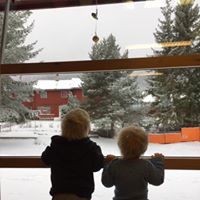 PersonaletDaglig leder med førskolelærerutdanning		Vivi Dalseng Hagen	     90% stillingPedagogisk leder					Dijana Druzic		     100 % stillingPedagogisk leder					Caroline Bjørge	      100 % stillingPedagogisk leder					Marianne A Bjørge	      100 %stillingBarne- og ungdomsarbeider				Lene Johannessen	      100 %stillingBarnepleier						May Ånsløkken	      80  % stillingAssistent						Mette Gulliksrud	      80 % stillingFagarbeider						Eva Bjerke		      100 % stillingFagarbeider						Marianne M Dalåmomo 100 % stillingTo-språklig ressurs					Hilde Kjeldstrup	      20 % stilling i Granrudmoen barnehage – ansatt i Øyer kommune.